2022年太原市杏花岭区人力资源和社会保障局招聘工作人员的公告太原市杏花岭区人力资源和社会保障局因工作需要，委托山西万保人力资源有限公司公开招聘3名劳务派遣制工作人员，现将有关事项公告如下：一、招聘原则公开报名、公平竞争、择优聘用。二、招聘条件及要求（一）招聘条件及要求（二）属于下列情形的人员不得报考1、曾被追究过刑事责任或者涉嫌违法犯罪正接受司法调查的； 2、曾被行政拘留或被采取过行政强制措施的； 3、曾因本人违法、违纪等原因被单位、学校辞退或开除的； 4、有个人不良信用记录的；5、家庭成员、近亲属因故意犯罪被判处刑罚的；6、本人或家庭成员、近亲属参加非法组织、邪教组织或者从事其他危害国家安全活动的；7、有纹身或有吸毒史等不良嗜好的；8、现役军人和在读学生（其中，全日制在读研究生不得以原取得的本科学历、学位证书报考）；9、其他不宜从事上述工作岗位情形的。三、招聘流程本次招聘由山西万保人力资源有限公司组织，采用现场报名的方式进行，现场缴纳考务费200元/人，具体招聘流程如下：	（一）现场报名报名时间2022年9月21日—2022年10月8日（周一至周五9:00—12:00；13:00—17:00 法定节假日休息）；报名地址山西万保人力资源有限公司（太原市万柏林区中海寰宇天下9号楼底商)；报名需提供的资料现场报名须知：请现场报名的考生自觉佩戴口罩，主动配合体温检测，扫描场所码，并按照太原市常态化疫情防控要求出示5日内核酸阴性报告。（1）报名表一份（扫描下方二维码自行下载打印填写）；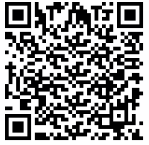 （2）一寸近期红底照片1张（报名表自行粘贴）；（3）身份证原件、复印件（正、反面）一份；（4）户口本首页及本人页原件、复印件一份；（5）毕业证、学位证原件、复印件一份；（6）在“学信网”上打印“教育部学历证书电子注册备案表”一份（须在验证期内）；（7）打印个人征信报告详细版一份（携带本人身份证至“中国人民银行太原中心支行鼓楼办公区”办理打印）。报名阶段如遇问题请与山西万保人力资源有限公司联系解决，咨询电话为：0351-8209398。4、其他报名注意事项（1）报名人员报名前须认真阅读招聘公告及其附件，并根据本人条件严格按照职位要求进行报名；（2）报名时，考生填写的报考信息应当真实、准确。对提供虚假报考信息或伪造、编造有关证件、材料、信息，骗取报考资格的，一经查实，立即取消报考资格；（3）资格审查贯穿招录工作全过程，在招录各环节发现报考者不符合报考资格条件的，均可以取消其报考资格或录用资格。（二）考试和体检考试分为笔试、面试两个部分，招考岗位不设定开考比例，按实际报名人数开考。若出现招聘岗位缺额的情况时，可从其他招聘岗位报名人员中进行调剂补充。请考生关注公司官网www.wonderhr.com，所有通知将在官网内发出，请各位考生随时关注，以免错过考试。笔试1、笔试名单、内容请登录公司官网www.wonderhr.com查询；时间及地点等详细信息以官网公布信息为准。未按规定时间到场候考的，视为自动放弃笔试资格。2、笔试范围：就业服务中心笔试内容包括综合能力测试；疾病预防控制中心公共卫生预防人员、检验人员笔试内容包括公共卫生基础知识。3、笔试采取闭卷形式进行，考试时间为90分钟，笔试总分为100分。4、笔试成绩从高到低按招聘岗位数1:2的比例确定面试人员；如按本岗位实际参加笔试人数不足招聘人数1:2竞争比例的，则本岗位笔试的所有人员全部进入面试；如最后一名笔试成绩出现并列，所有并列人员全部进入面试。面试（参加面试人员须提供无犯罪记录证明）1、面试内容：仪容仪表、综合素质、沟通表达能力等。面试名单及时间、地点等详细信息请关注公司官网www.wonderhr.com进行查询。未按规定时间到场候考的考生，取消面试资格。面试采用半结构化面试或随机提问的形式进行。2、面试结束后，按综合成绩(综合成绩=笔试成绩×60%+面试成绩×40%，按四舍五入保留两位小数)从高到低的顺序，按招聘岗位计划聘用人数1:1确定拟聘用人员进行体检。体检体检统一组织、费用自理。未按规定时间、地点参加体检的人员，视作自动放弃体检，取消其拟聘用资格。体检不合格的，组织一次复检，复检医院须与初次体检医院一致，不得擅自更换体检医院，体检结果以复检结果为准。体检不合格人员取消其聘用资格。（三）公示与聘用体检合格者，确定为拟聘用人员，拟聘用人员名单在我公司网站公示。公示期为3个工作日，接受社会监督。拟聘用人员公示期满，无异议后由我公司办理聘用手续。1、被聘用人员与我公司签订《派遣员工劳动合同》。2、如入职后发现聘用人员患有癫痫、精神病等体检中不易查出的疾病及其他不能胜任本职工作的疾病，则予以无偿解聘。特别提示：本次公开招聘考试不指定考试辅导用书，不举办、不委托任何机构或个人辅导培训，如有虚假信息及违规缴纳中介费、培训费等一切贿赂作假行为，个人承担由此而产生的一切后果。敬请广大考生提高警惕，切勿上当受骗。四、工资待遇及保险（一）薪资：2500元/人/月（含个人社保费用）；（二）福利待遇：缴纳社会保险（养老、医疗、工伤、生育、失业）；（三）其他待遇：取暖费3360元/人/年。五、用工形式劳务派遣形式。被聘用人员与山西万保人力资源有限公司签订《派遣员工劳动合同》，公司以劳务派遣形式向太原市杏花岭区人力资源和社会保障局派遣工作人员。公司地址：太原市万柏林区晋祠路中海寰宇天下九号楼底商公司网址：www.wonderhr.com咨询电话：0351-8209398山西万保人力资源有限公司2022年9月21日相关附件：1.附件1《考生须知》2.附件2《疫情防控注意事项》附件1：《考生须知》考生须知为保持良好的报考风纪，为考生创造一个公平、公正的报考环境，请报考本岗位的考生认真阅读以下《考生须知》内容，并自觉遵守相关规定，如有违反本规定的考生，取消其报考资格。一、报名纪律1、考生须按照报考岗位的要求，提供真实有效的资料，不得提供伪造、虚假资料骗取报名资格；2、考生须依照招聘公告要求的内容准备个人报名资料，因考生填报信息有误、不全等导致资格审核未通过，后果由考生承担；3、考生报名资格审核通过后，因个人原因导致未能在规定时间内准时参加笔试、面试的情况，考试费用一律不得申请退回，且公司不再单独组织面试、笔试。二、笔试考场纪律1、考生参加考试除必要物品外，不得将其他物品带入考场，已带入考场者必须存放至监考老师指定的位置；2、考生必须按指定位置就座，不得私自更换位置；3、考生应自觉保持考场纪律，不交谈、不喧闹、不得左顾右盼等；4、考生考试期间不得擅自离开考场，未交卷且未征得监考老师同意离开考场者，不再允许返回考场继续答卷。三、面试考场纪律1、考生应保持考场内肃静，各种通讯工具应调至关机或离线状态；2、任何与考试无关的人员不得随意出入候考室，考生陪同人员应在室外等候；3、所有参加面试的考生应在候考室统一等候，由工作人员逐一引入面试考场；4、面试结束后的考生应立即离场，不得再次进入候考室；5、考生有特殊情况应示意现场工作人员，由工作人员为考生提供帮助。山西万保人力资源有限公司2022年9月21日附件2：《疫情防控注意事项》疫情防控注意事项请广大考生知悉并遵守我省疫情防控要求，做好自我健康管理，参加报名、考试时积极配合疫情防控工作。（一）请参与本次招聘的考生严格遵守太原市常态化疫情防控要求，做到自觉佩戴口罩，主动配合体温检测及扫描场所码、健康码和行程码，并按照相关要求出示5日内核酸阴性证明；（二）所有考生必须按要求主动接受体温测量，经现场工作人员确认有可疑症状的（体温37.3℃以上，出现持续干咳、乏力、呼吸困难等症状），立即就近到发热门诊或定点医院进一步诊疗；（三）考生须自备一次性使用医用口罩或医用外科口罩，除核验身份时摘口罩外，全程须佩戴口罩；（四）考生要服从现场管理，尽量保持1米以上距离，避免近距离接触交流，严禁聚集和逗留；（五）考生在往返考点过程中，建议做到居住地与考点之间直线到达，不参加与考试无关的聚集性活动。山西万保人力资源有限公司2022年9月21日序号岗位名称学历条件人数及性别年龄条件其他要求1疾病预防控制中心检验人员大专及以上学历3人性别不限35周岁及以下1、具有中华人民共和国国籍，拥护宪法，遵守法律、法规和社会公德；2、身体素质好、语言表达能力强、工作认真细致；3、医学专业，预防医学、检验专业同等条件优先。